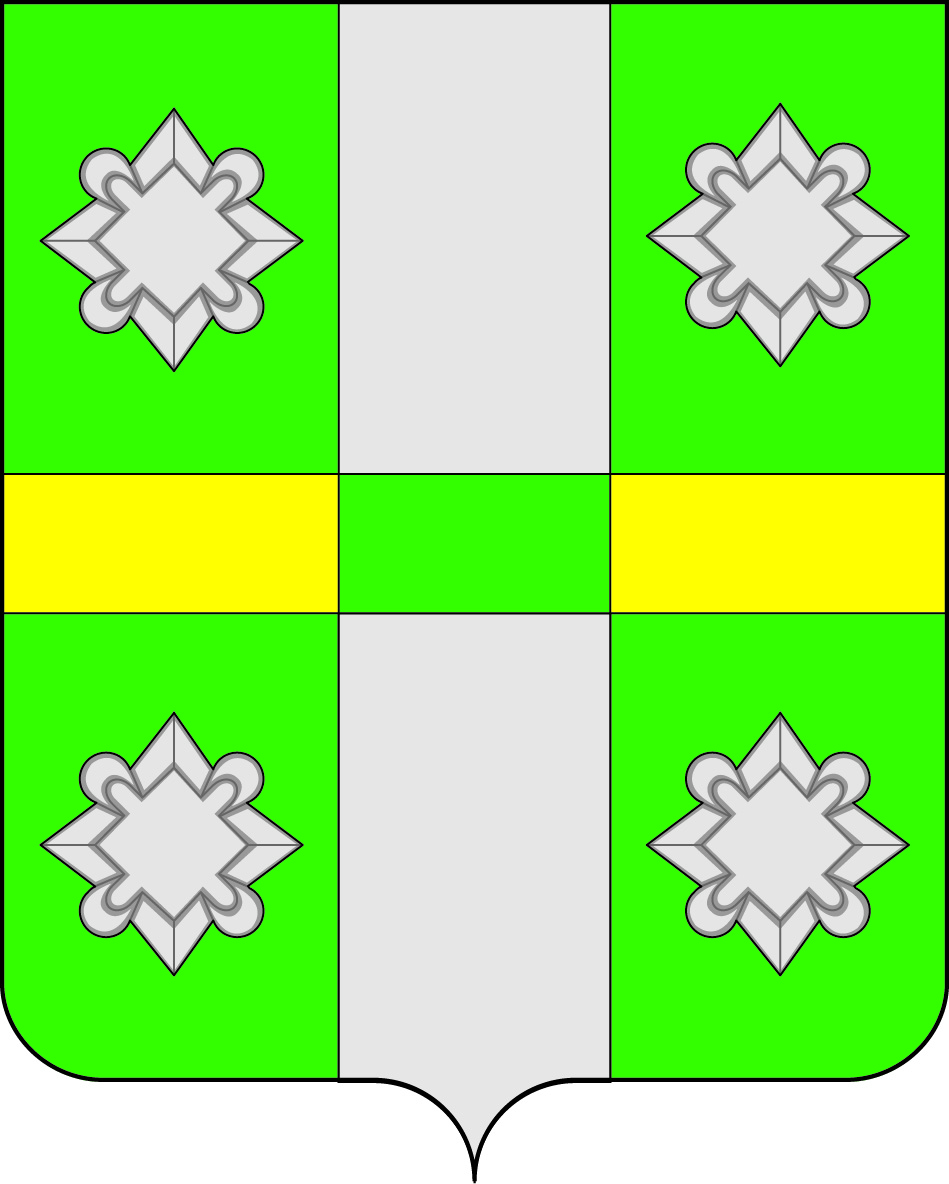 Российская ФедерацияДУМАТайтурского городского поселенияУсольского муниципального районаИркутской областиРЕШЕНИЕ        От 15.06.2022г.                                                                                    № 202р.п. ТайтуркаО назначении муниципальных выборовВ связи с истечением срока полномочий главы Тайтурского городского поселения Усольского муниципального района Иркутской области и депутатов Думы Тайтурского городского поселения Усольского муниципального района Иркутской области четвертого созыва, на основании статей 8,10 Федерального закона от 12 июня 2002 года №67-ФЗ «Об основных гарантиях избирательных прав и права на участие в референдуме граждан Российской Федерации», статей 10, 11 Закона Иркутской области от 11 ноября 2011 года № 116-O3 «О муниципальных выборах в Иркутской области», руководствуясь статьями 11, 31, 47 Устава Тайтурского городского поселения Усольского муниципального района Иркутской области, Дума Тайтурского городского поселения Усольского муниципального района Иркутской областиРЕШИЛА:Назначить	муниципальные	выборы главы Тайтурского городского поселения Усольского муниципального района Иркутской области и депутатов Думы Тайтурского городского поселения Усольского муниципального района Иркутской области пятого созыва на 11 сентября 2022 года.Секретарю Думы Тайтурского городского поселения Усольского муниципального района Иркутской области (Гурьевой А.О.):Направить настоящее решение главе Тайтурского городского поселения Усольского муниципального района Иркутской области С.В. Буякову для опубликования в газете «Новости» и размещения на официальном сайте администрации Тайтурского городского поселения Усольского муниципального района  Иркутской области  в информационно-телекоммуникационной сети «Интернет» (www.taiturka.irkmo.ru) не позднее пяти дней со дня его принятия;Направить копию настоящего решения в Избирательную комиссию Иркутской области в течение 3 дней со дня принятия решения. Настоящее решение вступает в силу со дня его официального опубликования.Депутаты:Громова Е.Н.____________________________Акимова Н.А.____________________________Ершов М.А.__________________________Макарьевская Л.Е._________________________Плотникова Н.Н.__________________________Сидельников О.Н.__________________________  Донцов С.А. __________________________   Подготовил: Заместитель главы _______ Е.А. Леонова«___»_________2022 г.Согласовано: главный специалист администрации по юридическим вопросам и нотариальным действиям __________ О.В. Мунтян «___»_________2022 г.Председатель Думы Тайтурского городского поселения Усольского муниципального района Иркутской областиЛ.А. Чиркова